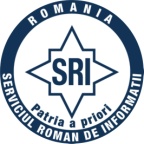 TALONUL DE PARTICIPARE
Nume:Prenume: Nr. tel.:E-mail:Instituţie:          Titlul lucrării:Secţiunea la care se încadrează lucrarea:Numele şi prenumele cadrului didactic coordonator:Solicitare de cazare pentru student: DA/NUSolicitare de cazare pentru cadrul didactic coordonator: DA/NU